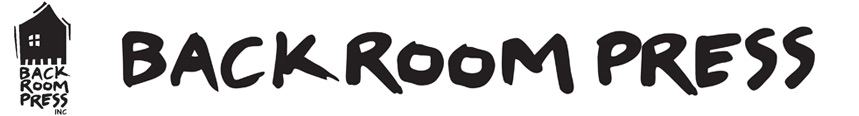 THE BACKROOM PRESS WRITING PRIZESHORT STORY COMPETITION for CORRUGATED LINES: A FESTIVAL OF WORDS – 2020ENTRY FORMRemember:Stories should be a maximum of 2000 words. Don’t put your name on the story. Send entries with this form to: competition@backroompress.com.au by Sunday, 5th July 2020. We look forward to reading your story.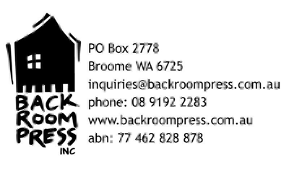 The Backroom Press teamName:Phone:Email:Title of your story:Tell us your experience of the Kimberley (50 words max):Tell us your experience of the Kimberley (50 words max):c  By submitting your entry you agree that your story may be published on our webpage.c  By submitting your entry you agree that your story may be published on our webpage.c Please keep me up to date with future competitions, workshops, events and news.c Please keep me up to date with future competitions, workshops, events and news.Signed:Signed: